VLOGA ZA OPROSTITEV PLAČILA NADOMESTILA ZA UPORABO STAVBNEGA ZEMLJIŠČA ZARADI SOCIALNE OGROŽENOSTI PODATKI O VLAGATELJUZAPROSILOProsim za oprostitev plačila nadomestila za uporabo stavbnega zemljišča, za stanovanje/hišo na naslovu ________________________________________________, zaradi socialne ogroženosti, za leto___________.PRILOGA (dohodki vseh družinskih članov v skupnem gospodinjstvu):  Potrdilo o plači (1)Potrdilo o višini pokojnine ( obvestilo ZPIZ) (2)Potrdilo o prijavi na zavodu za zaposlovanje (3)Kopija odločbe o prejemu socialne pomoči (za nezaposlene) (4)Potrdilo o katastrskem dohodku (5)Kopija odločbe o otroških dodatkih (6)Kopija odločbe o štipendiji (7)Potrdilo o prejetih zneskih preko študentskih servisov (8)PLAČILO UPRAVNE TAKSE:Upravna taksa se na podlagi 5. točke 23. člena Zakona o upravnih taksah (UL RS, št. 42/07 UPB3, 126/07 in 88/10) ne plača.OBRNI INFORMACIJE O VARSTVU OSEBNIH PODATKOV:Občina bo osebne podatke obdelovala za namen izvedbe postopka za oprostitev plačila nadomestila za uporabo stavbnega zemljišča zaradi socialne ogroženosti na podlagi Zakona o stavbnih zemljiščih, Zakona o graditvi objektov in Zakona o davčnem postopku. Občina bo hranila in varovala osebne podatke skladno z roki določenimi v klasifikacijskem načrtu občine in na primeren način, tako da ne bo prišlo do morebitnih neupravičenih razkritij podatkov nepooblaščenim osebam. Občina bo omogočila obdelavo oziroma posredovanje osebnih podatkov izključno pooblaščenim uporabnikom za obdelavo osebnih podatkov. Občina pri obdelavi osebnih podatkov iz te vloge ne uporablja avtomatiziranega sprejemanja odločitev, vključno z oblikovanjem profilov. Zagotovitev podatkov je potrebna, v kolikor osebni podatki ne bi bili zagotovljeni vloge ne bo možno obravnavati. Osebni podatki se NE prenašajo v tretje države ali mednarodne organizacije.Seznanjen/a sem, da imam glede osebnih podatkov, ki se nanašajo name, pravico seznanitve, dopolnitve, popravka, omejitve obdelave, izbrisa, prenosljivosti in ugovora (vključno s pravico do pritožbe pri Informacijskem pooblaščencu in sodnim varstvom pravic).  Podrobnejše informacije o tem, kako občina ravna z osebnimi podatki, so na voljo na preko kontaktnih podatkov pooblaščene osebe za varstvo osebnih podatkov: e-pošta: dp@virtuo.si.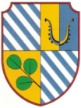 OBČINA ŠMARJE PRI JELŠAHOddelek za okolje in prostor Aškerčev trg 15, 3240 Šmarje pri JelšahT: 03 81 71 600E: obcina@smarje.siwww.smarje.siIme in priimek oz. naziv:Naslov:EMŠO:Davčna številka:Telefonska številka:	Kraj in datum:	Podpis vlagatelja: